קריאת מגילה לכל המשפחה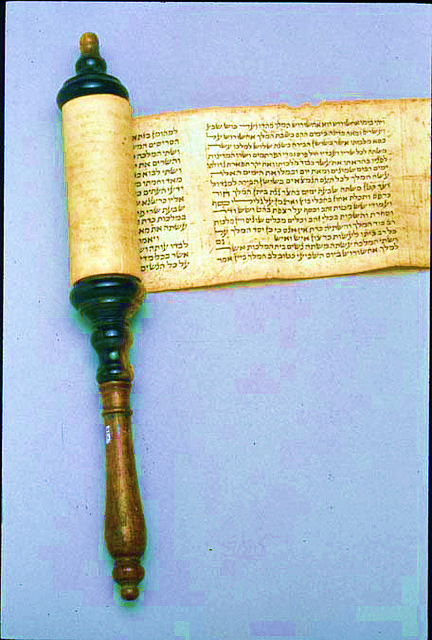 בבית הכנסת בארותייםיום ד'  ,  23/3/16התכנסות בשעה 18.00מחרוזת שירי פוריםתפילת ערביתקריאת המגילהכיבוד קל ומתנות לילדים